3 Cs - Valuing Individuals and Performance2020/2021 Review Period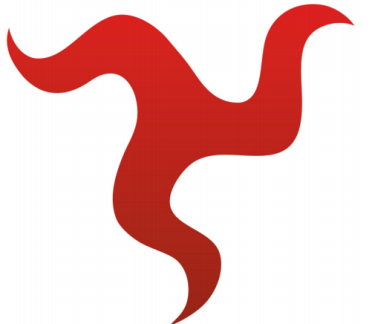 Refer to the IOM People qualities as an indicator for effective and ineffective behavioursKey discussion pointsActions and Development PlanCREDIBILITYCREDIBILITYCREDIBILITYHas open conversations Date:Address the issuesDate:Builds supportive relationshipsDate:Professional and credibleDate:CREDIBILTY:Feedback received:What support do you need from me?CAPABILITYCAPABILITYCAPABILITYEncourages innovation/ supports changeDate:Future focussedDate:Makes considered decisionsDate:CAPABILITYFeedback received:What support do you need from me?CHARACTERCHARACTERCHARACTERTrusts and is trustedDate:Inspires and motivatesDate:Positive energy and driveDate:CHARACTERFeedback received:What support do you need from me?